Театрализованное представление, посвященное Дню Смеха 1 апреля                                                                ( по мотивам   сказки М Липскерова)Маленький гном с большим добрым сердцем.Цель: нравственное воспитание детей: пробудить чувство сопереживания, желание быть добрым. Вызвать положительную эмоциональную реакцию у каждого ребёнка и создать праздничную атмосферу.Декорации и Атрибуты:Елки, домик, кресла, вентилятор, магнитофон, гусли, народные инструменты, газета, клубок ниток, спицы,  строительный «Гномик», платок, шляпа, указательСцена 1             Занавес закрыт, перед ним стоят елки, пеньки, на ветке сидит ворона(игрушка). Выходит под музыку гномик Вася.Вася:     Привет, Ворона. Как делишки, как детишки?Ворона его не замечает.Вася:       Во-ро-на! Ты меня слышишь?! Ворона «улетает»Выходит Коза, поет песню, собирает цветы.Вася:   Здравствуйте, тетушка Коза, как поживаете?Коза смотрит вокруг, никого не замечает, проходит за занавес. Гномик грустит, бежит домой.  Сцена 2Занавес открывается. Сидят в креслах Гномы: дед с газетой, бабушка свяжет.Вася:    Бабушка, дедушка, почему меня никто не замечает? Бабушка:   Как это «никто не замечает»?Вася:   Вчера я в лесу встретил медведя, пожелал ему «приятного аппетита», пять раз поздоровался с зайцем – они меня не заметили, сегодня видел в лесу ворону и тетушку козу  - и они меня не увидели…почему я такой маленький и незаметный?... Дедушка:  А чтобы тебя заметили, надо сделать что-нибудь хорошее,..Вася:  А что? Бабушка :  что подскажет тебе твое сердцеГном задумался и уходит. Занавес закрывается.Сцена 3Голос рассказчика:   Пошел Вася в лес, чтобы навестить своих друзей – трех поросятНа поляне танцуют три поросенка, строят из строительного материала дом, за  одну елку прячется волк, за другую Вася Поросята уселись, достали кроссворд.Поросенок 1:   Открывай наш любимый кроссворд. Давайте разгадывать.Поросенок 2: Не лает, не кусает, и в дом не пускает?Поросенок 3: СобакаПоросенок 1:  Ты что, она и лает, и кусаетПоросенок 2: Тогда лягушкаПоросенок 1: Причем тут лягушка?Поросенок 2: Она не лает , и не кусается, а просто квакает вот так «ква-а-а» Поросенок 1: За-мок Поросенок 3:  Ура! Подходит!Поросенок 1: Дикое серое хищное животное из 4 букв. Поросенок 2: Лягушка.Поросенок 1: Да причем тут опять лягушка? Она не серая и не хищная..Поросенок 2: Тогда кот.Поросенок 3: Кот из 3 букв, а надо 4Поросенок 2: Тогда заяц.Стук в дверь .Поросята спрашивают:  Кто там?Волк:  Это я –чемпионка по разгадыванию кроссвордовПоросенок 3: Ух ты, вот ты нам и нужна,  заходите!Волк заходит , Волк:  Ну, что?   Вы сейчас догадаетесь, что это за серое дикое животное из 4 букв. А? (скидывает платок с плеч) Один поросенок падает в обморок. Другие поросята стали бегать, Волк за ними. Выбежал Вася с вентилятором и стал дуть на волка.Волк:   Откуда дует? Ой, ой, ой…Сквозняк – причина простудных заболеваний Пока волк сопротивлялся струе воздуха, поросята убежали. Вася прячется за елку. Сел волк на пол и размышляет:  Пойду-ка я навещу своих старых знакомых- козляток.Сцена 4.Занавес открывается, там сидят козлята, играют на музыкальных инструментах « Светит месяц», один дирижирует . Волк  расстилает мешок и начинает в стороне играть на гуслях, включает магнитофон, и козлята перестают играть, встают и заворожено  идут к Волку. Один  попадает в мешокВася:   Ой, что же делать, сейчас они все угодят в мешок…Вася выключает магнитофон волка, козлята начинают бегать вокруг Волка, освобождают козленка, бодают волка и убегают. волк сидит и рассуждает:   Ладно, пойду отыграюсь на Красной ШапочкеЗанавес закрывается.Сцена 5Звучит песня, под которую выходит Красная Шапочка. Красная Шапочка поет и собирает цветы. Навстречу ей Волк в очках и шляпе.Волк:  Здравствуй, Красная Шапочка.Красная Шапочка:  Ой, не подходи ко мне, а с тобой разговаривать не будуВолк:   почему это?Красная Шапочка:  Да потому, что такой, как ты однажды чуть не съел меня и мою бабушкуВолк:  Да что ж это такое!  (Плачет).всему волчьему роду из –за одного паршивого волка теперь стыд. позор  недоверие. За что мне это…(Плачет)Красная Шапочка: А ты что не такой?Волк:   А что не видно, посмотри, какой я интеллигентный… Я даже не буду спрашивать, куда ты идешь…Красная Шапочка:  Да я и не скрываю, что иду к бабушке.Волк:  Ой, не надо, не надо говорить, ни куда ты идешь, ни где живет твоя бабушка. Мне это абсолютно не интересно…Красная Шапочка:  Да там дальше есть указатель, какая дорога ведет к бабушке.Волк:   Ой, смотри, сколько цветов вон на той полянке, собери их для своей бабушки видишь, какие я добрые советы даю.Красная Шапочка идет собирать цветы ( дети танцуют), А Вася  бежит к указателю, и переворачивает его вместо МЕДВЕДЬ СТАНОВИТСЯ- БАБУШКА. Красная Шапочка с «цветочками» уходят. Волк подбегает, читает по слогам и  бежит к медведю. Выходит из-за дерева медведь и прогоняет волка.Сцена 6Сидит волк горюет: Ой, что же это сегодня такое происходит, все не так. Странно… Ой, а это кто там песню поет? Кажется это маленький козлик неподалеку заблудился( Потирает лапы)Занавес открывается, сидит большой козел и поет песню: «жил-был у бабушки серенький козлик…»Волк:  Ого, это чего это козлик так вырос? Растишки, похоже, переел. Или кого-нибудь съел?Вдруг Козел оборачивается и бежит за волком, накидывает на него мешокКозел:  ух ты, как мне сегодня повезло –то, медведя и лису  не догнал, зато серого поймалВолк:   А зачем я тебе нужен, может я Растишку тебе принесу или капустки ,а?Козел: нет, ты мне зубы не заговаривай.  Сейчас я тебя посажу на цепь, будешь у меня  вместо собакиВолк:   Да я же лаять не умею.Козел: Не можешь- научим, не хочешь_ заставим. Да, кстати, тебя как зовут?Волк:  Серый я…Козел: да я не спрашиваю, какого ты цвета, зовут тебя как?Волк:  Так и зовут меня все- Серый.Козел: Нет, мне так не нравится. Будешь теперь ШарикомВыбегает Вася.:   Сажать на цепь волков жестоко, он же на цепи не выживет. А если ты стал, козлик, таким большим, должен быть добрым,Козел: Не умничай там, лучше помоги его мне до дому донести.Побежал Вася к Козе : Тетушка Коза, помогите скорее, ваш козлик поймал волка! (появляется Коза)Коза:   Ты хочешь сказать, что моего козлика поймал волк?Вася:  Да нет же! Это ваш козлик поймал волка , хочет назвать его Шариком и посадить на цепь охранять дом.Коза подбегает к Козлику с хворостиной и кричит: Быстро отойди от него! Лучше пойдем домой, я тебе Растишку дам .Козел:  Подожди, мамуля, а его что здесь оставим?..Коза:  я куплю тебе игрушечного волка, плюшевого, мягонького…Коза уводит КозлаВолк:  Да этого козла лечить надо! Причем немедленно! Он же других своей злостью заразить может, правда,  Вася?Вася:  А ты что, меня видишь? Я что, уже стал заметный?Волк:  Конечно, заметный, это же ты меня спас то этого …ненормального…Вася:  и  Красную Шапочку, и поросят, и маленьких козлят тоже…от какого-то злого волка(Выбегают все персонажи, становятся около гнома и благодарят его)  СПАСИБО, ТЕБЕ маленький  ГНОМИК ВАСЯ с большим добрым сердцем!Звучит веселая музыка, персонажи танцуют польку. В конце кланяются зрителям.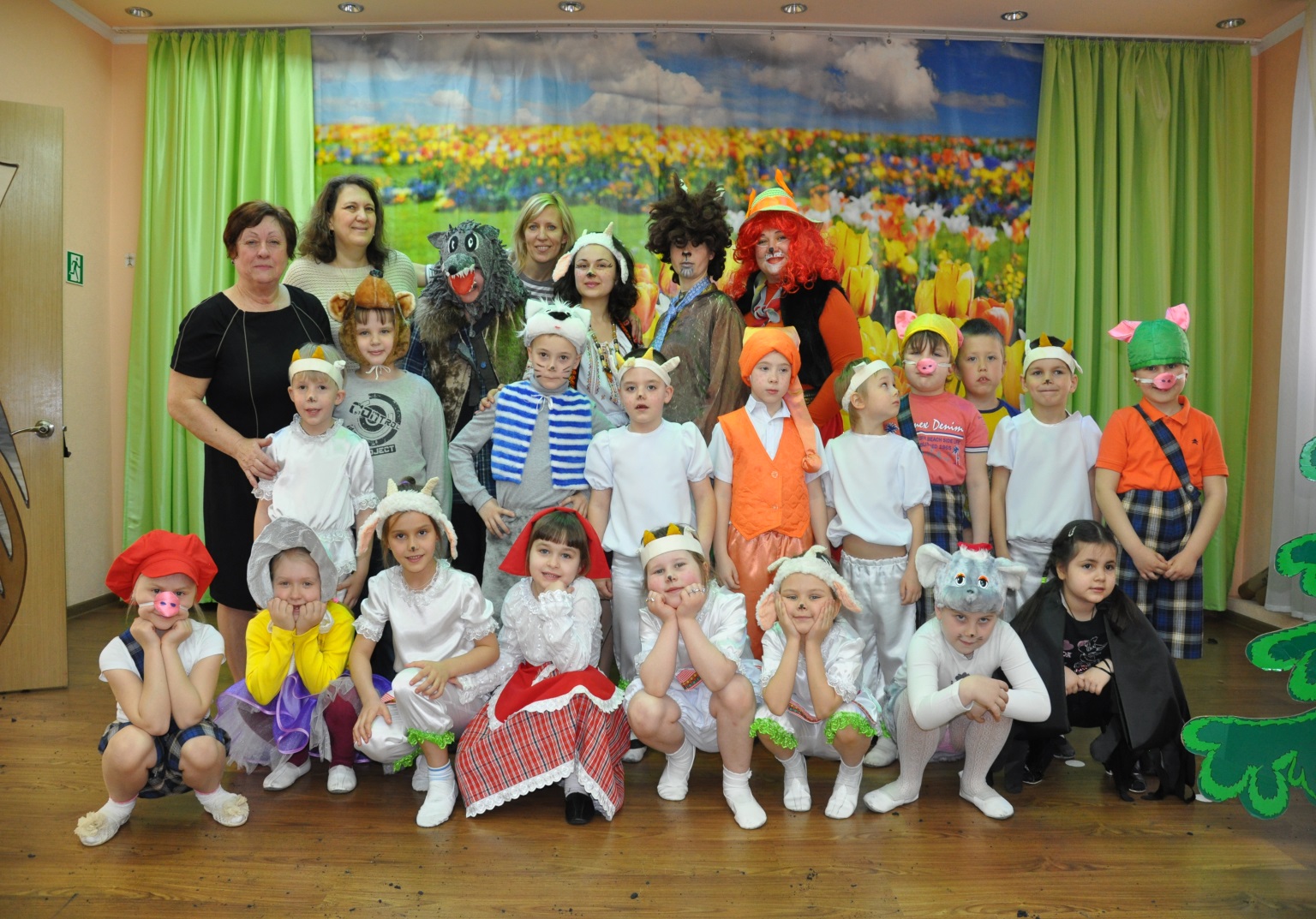 Действующие лица: Гномы:Вася-Бабушка-Дедушка-Волк-Коза-Козлята-Красная Шапочка-Большой Козлик-Три поросенка-Ворона-Медведь-